Vous êtes un acteur de la santé, du sport ?La Direction Départementale de la Cohésion Sociale d’Indre-et-Loire & l’Agence Régionale de Santé En partenariat avec la ville de Toursont le plaisir de vous inviterà la journée territoriale « Sport Santé Bien-Être »Sur le thème :« L’activité physique comme facteur de santé, une réponse adaptée aux besoins des personnes atteintes de maladies chroniques »qui s’inscrivent dans le cadre du Plan Régional « Sport Santé Bien-Être », porté par l’ARS et la DRJSCS.L’objectif de ces journées est de permettre aux acteurs du milieu de la santé etdu sport de se rencontrer afin d’impulser la mise en place de projets Sport Santé sur le département d’Indre-et-LoireProgramme au verso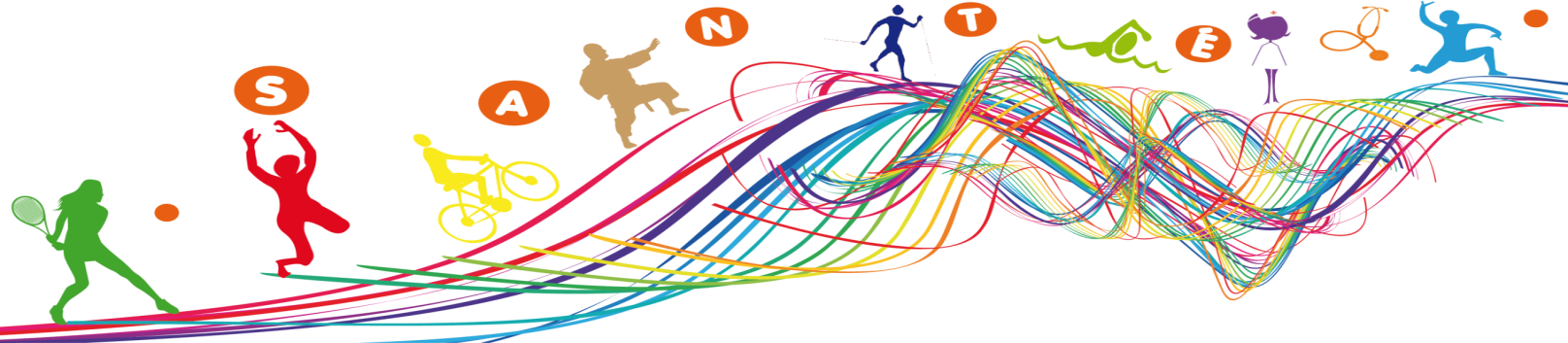 Programme de la journée territoriale Sport Santé Bien-ÊtreProgramme de la journée territoriale Sport Santé Bien-ÊtreProgramme de la journée territoriale Sport Santé Bien-Être8h30-9h00 :8h30-9h00 :Accueil Café9h00- 9h15 :9h00- 9h15 :Ouverture  9h15- 10h00 :9h15- 10h00 :Les bienfaits de la pratique de l’activité physique Dr. ROUSSEL, médecin conseiller auprès de la Direction Régionale de la Jeunesse, des Sports et de la     Cohésion Sociale (et autre intervenant à déterminer)10h00- 10h45 :10h00- 10h45 :Actualisation du contexte Sport Santé Dr. ROUSSEL, médecin conseiller auprès de la Direction Régionale de la Jeunesse, des Sports et de la     Cohésion Sociale                                                                                     PAUSE11h00-12h30 :11h00-12h30 :Retour d’expériences sport santé (usagers et acteurs) – Modérateur : le CDOSLes activités physiques adaptées au service des personnes atteintes de maladies chroniques ou en perte d’autonomie – Conditions de mise en place d’une action Sport SantéKaraté Santé et Maladies respiratoires Nagez Forme Santé et ObésitéActivités Physiques Adaptées et CancerDEJEUNER LIBREDEJEUNER LIBREDEJEUNER LIBRE14h00- 15h30 :14h00- 15h30 :Mise en situation d’activités physiques adaptéesKaraté santé / EPGV / Gym douceNagez Forme Santé / AquagymTaïso / Pilates / Danse en ligne (activités proposées par le service des sports de la ville de Tours)15h30- 16h00 :15h30- 16h00 :Programme et calendrier de la formation continue Sport Santé / Annuaire Sport SantéDirection Départementale de la Cohésion Sociale et Fédération des Acteurs en Promotion de la Santé 16h00 :16h00 :Clôture Stand Crescendoc de la FRAPS, stands de partenaires locaux et départementaux Sport-SantéStand Crescendoc de la FRAPS, stands de partenaires locaux et départementaux Sport-SantéStand Crescendoc de la FRAPS, stands de partenaires locaux et départementaux Sport-Santé